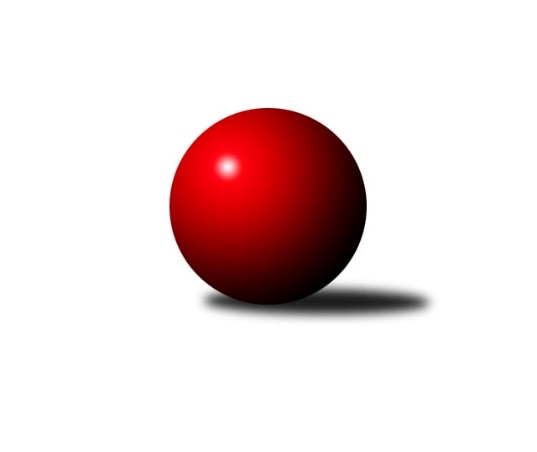 Č.22Ročník 2016/2017	1.4.2017Nejlepšího výkonu v tomto kole: 2602 dosáhlo družstvo: Jiskra Hazlov˝B˝Krajský přebor KV 2016/2017Výsledky 22. kolaSouhrnný přehled výsledků:TJ Lomnice˝B˝	- Sokol Teplá	13:3	2467:2420		1.4.Jiskra Hazlov˝B˝	- Slovan K.Vary˝B˝	12:4	2602:2552		1.4.SKK K.Vary˝B˝	- SKK K.Vary˝C˝	16:0	2419:2185		1.4.TJ Jáchymov˝B˝	- TJ Lomnice˝C˝	12:4	2414:2343		1.4.Jiskra Šabina	- Lokomotiva Cheb˝C˝	15:1	2407:2265		1.4.Lokomotiva Cheb˝D˝	- Kuželky Aš˝B˝	11:5	2599:2551		1.4.Tabulka družstev:	1.	TJ Lomnice˝B˝	22	20	0	2	257 : 95 	 	 2543	40	2.	Jiskra Hazlov˝B˝	22	17	1	4	229 : 123 	 	 2525	35	3.	Kuželky Aš˝B˝	22	14	2	6	227 : 125 	 	 2556	30	4.	Sokol Teplá	22	12	2	8	201 : 151 	 	 2527	26	5.	Jiskra Šabina	21	12	0	9	193 : 143 	 	 2507	24	6.	Lokomotiva Cheb˝C˝	21	9	2	10	157 : 179 	 	 2406	20	7.	Slovan K.Vary˝B˝	22	8	3	11	160 : 192 	 	 2475	19	8.	TJ Jáchymov˝B˝	22	7	5	10	158 : 194 	 	 2424	19	9.	SKK K.Vary˝B˝	21	8	1	12	158 : 178 	 	 2471	17	10.	TJ Lomnice˝C˝	21	7	1	13	150 : 186 	 	 2411	15	11.	Lokomotiva Cheb˝D˝	20	4	2	14	106 : 214 	 	 2405	10	12.	SKK K.Vary˝C˝	20	0	1	19	52 : 268 	 	 2346	1Podrobné výsledky kola:	 TJ Lomnice˝B˝	2467	13:3	2420	Sokol Teplá	Miroslav Knespl	 	 228 	 207 		435 	 2:0 	 431 	 	218 	 213		Jiří Velek	Lukáš Kožíšek	 	 215 	 187 		402 	 1:1 	 402 	 	191 	 211		Miroslava Poláčková	Lucie Vajdíková	 	 203 	 204 		407 	 2:0 	 369 	 	203 	 166		Jaromír Valenta	Rudolf Štěpanovský	 	 198 	 193 		391 	 2:0 	 362 	 	182 	 180		Jan Mandák	Věra Martincová	 	 233 	 230 		463 	 2:0 	 407 	 	203 	 204		Luboš Axamský	Tereza Štursová	 	 194 	 175 		369 	 0:2 	 449 	 	213 	 236		Miroslav Pešťákrozhodčí: Nejlepší výkon utkání: 463 - Věra Martincová	 Jiskra Hazlov˝B˝	2602	12:4	2552	Slovan K.Vary˝B˝	Ondřej Bína	 	 240 	 222 		462 	 2:0 	 436 	 	215 	 221		Johannes Luster	Pavel Repčik	 	 228 	 212 		440 	 2:0 	 402 	 	219 	 183		Robert Žalud	David Repčik	 	 208 	 202 		410 	 2:0 	 385 	 	195 	 190		Hedvika Besedová	Pavel Repčik	 	 209 	 221 		430 	 0:2 	 474 	 	237 	 237		Zdeňka Zmeškalová	Petr Bohmann	 	 235 	 211 		446 	 0:2 	 452 	 	232 	 220		Tomáš Beck ml.	Jana Komancová	 	 207 	 207 		414 	 2:0 	 403 	 	200 	 203		Petr Besedarozhodčí: Nejlepší výkon utkání: 474 - Zdeňka Zmeškalová	 SKK K.Vary˝B˝	2419	16:0	2185	SKK K.Vary˝C˝	Pavel Boháč	 	 208 	 202 		410 	 2:0 	 374 	 	176 	 198		Vladimír Čermák	Zdeněk Loveček	 	 186 	 195 		381 	 2:0 	 331 	 	170 	 161		Antonín Kučera	Vítězslav Vodehnal	 	 210 	 204 		414 	 2:0 	 391 	 	188 	 203		Jaroslava Šnajdrová	Václav Čechura	 	 186 	 191 		377 	 2:0 	 286 	 	185 	 101		Václav Šnajdr	Jiří Kočan	 	 208 	 202 		410 	 2:0 	 409 	 	200 	 209		Josef Vančo	Pavel Boháč	 	 212 	 215 		427 	 2:0 	 394 	 	213 	 181		Miroslav Špačekrozhodčí: Nejlepší výkon utkání: 427 - Pavel Boháč	 TJ Jáchymov˝B˝	2414	12:4	2343	TJ Lomnice˝C˝	Ivana Nová	 	 219 	 212 		431 	 2:0 	 376 	 	183 	 193		Jiří Flejšar	Vladimír Lukeš	 	 193 	 200 		393 	 2:0 	 390 	 	191 	 199		Josef Volf	Jiří Šeda	 	 208 	 204 		412 	 2:0 	 410 	 	204 	 206		Josef Zvěřina	Luděk Štác	 	 185 	 186 		371 	 0:2 	 402 	 	206 	 196		Lubomír Hromada	Štefan Mrenica	 	 204 	 194 		398 	 2:0 	 351 	 	157 	 194		Petr Lidmila	Vladimír Maxa	 	 209 	 200 		409 	 0:2 	 414 	 	209 	 205		Albert Kupčíkrozhodčí: Nejlepší výkon utkání: 431 - Ivana Nová	 Jiskra Šabina	2407	15:1	2265	Lokomotiva Cheb˝C˝	Pavel Kučera	 	 203 	 195 		398 	 2:0 	 354 	 	194 	 160		Pavel Pokorný	Jiří Beneš ml.	 	 193 	 198 		391 	 1:1 	 391 	 	194 	 197		Miroslav Budil	Roman Bláha	 	 191 	 210 		401 	 2:0 	 398 	 	207 	 191		Petr Málek	Gerhard Brandl	 	 188 	 203 		391 	 2:0 	 378 	 	201 	 177		Vladimír Krýsl	Jaromír Černý	 	 177 	 231 		408 	 2:0 	 362 	 	166 	 196		Jana Hamrová	Jiří Beneš st. *1	 	 228 	 190 		418 	 2:0 	 382 	 	202 	 180		Eva Nováčkovározhodčí: střídání: *1 od 1. hodu František SeidlNejlepší výkon utkání: 418 - Jiří Beneš st.	 Lokomotiva Cheb˝D˝	2599	11:5	2551	Kuželky Aš˝B˝	Helena Gladavská	 	 211 	 223 		434 	 2:0 	 433 	 	216 	 217		Dagmar Jedličková	Pavel Schubert	 	 199 	 237 		436 	 1:1 	 436 	 	219 	 217		Petr Jedlička ml.	Václav Strnad	 	 216 	 237 		453 	 2:0 	 429 	 	227 	 202		Vladimír Veselý st.	Pavel Feksa	 	 208 	 256 		464 	 2:0 	 402 	 	206 	 196		Václav Vieweg	Jan Adam	 	 209 	 188 		397 	 0:2 	 417 	 	226 	 191		Václav Veselý	Jiří Jaroš	 	 209 	 206 		415 	 0:2 	 434 	 	213 	 221		Martina Pospíšilovározhodčí: Nejlepší výkon utkání: 464 - Pavel FeksaPořadí jednotlivců:	jméno hráče	družstvo	celkem	plné	dorážka	chyby	poměr kuž.	Maximum	1.	Petr Jedlička ml. 	Kuželky Aš˝B˝	455.94	303.2	152.7	2.1	8/8	(509)	2.	Ondřej Bína 	Jiskra Hazlov˝B˝	446.65	306.5	140.2	4.3	6/8	(503)	3.	Miroslav Pešťák 	Sokol Teplá	440.33	304.8	135.5	4.5	8/8	(464)	4.	Pavel Kučera 	Jiskra Šabina	437.42	300.4	137.0	6.2	8/8	(486)	5.	Miroslav Knespl 	TJ Lomnice˝B˝	433.46	292.2	141.3	3.2	8/8	(463)	6.	David Repčik 	Jiskra Hazlov˝B˝	431.55	295.2	136.4	6.1	7/8	(461)	7.	Lukáš Kožíšek 	TJ Lomnice˝B˝	429.72	293.2	136.5	6.1	6/8	(456)	8.	Pavel Repčik 	Jiskra Hazlov˝B˝	428.99	294.8	134.2	6.8	7/8	(457)	9.	Václav Zeman 	SKK K.Vary˝B˝	427.38	288.0	139.3	3.8	8/8	(467)	10.	Jaromír Valenta 	Sokol Teplá	426.98	295.6	131.4	4.8	7/8	(450)	11.	Luboš Axamský 	Sokol Teplá	426.06	289.7	136.4	4.4	7/8	(473)	12.	Vladislav Urban 	Kuželky Aš˝B˝	424.40	292.7	131.7	8.1	8/8	(462)	13.	Jiří Beneš st. 	Jiskra Šabina	423.97	285.0	138.9	5.6	8/8	(448)	14.	Jiří Velek 	Sokol Teplá	423.63	288.5	135.1	4.6	8/8	(457)	15.	Zdeňka Zmeškalová 	Slovan K.Vary˝B˝	423.42	287.3	136.1	6.5	7/7	(474)	16.	Věra Martincová 	TJ Lomnice˝B˝	423.42	294.8	128.6	5.8	8/8	(463)	17.	Vladimír Veselý  st.	Kuželky Aš˝B˝	423.29	287.6	135.7	5.3	7/8	(471)	18.	Václav Veselý 	Kuželky Aš˝B˝	423.23	290.4	132.9	6.1	8/8	(468)	19.	Zuzana Kožíšková 	TJ Lomnice˝B˝	423.14	297.8	125.4	6.0	7/8	(461)	20.	Tereza Štursová 	TJ Lomnice˝B˝	421.50	289.2	132.3	5.6	6/8	(444)	21.	Lucie Vajdíková 	TJ Lomnice˝B˝	420.80	290.5	130.3	4.7	8/8	(458)	22.	Johannes Luster 	Slovan K.Vary˝B˝	420.77	288.2	132.6	5.1	7/7	(449)	23.	Miroslav Budil 	Lokomotiva Cheb˝C˝	420.34	290.1	130.2	6.5	8/8	(482)	24.	Jana Komancová 	Jiskra Hazlov˝B˝	419.90	288.7	131.2	5.4	7/8	(463)	25.	František Průša 	Slovan K.Vary˝B˝	419.82	286.0	133.8	5.4	5/7	(464)	26.	Pavel Repčik 	Jiskra Hazlov˝B˝	419.78	296.2	123.5	7.5	8/8	(480)	27.	Gerhard Brandl 	Jiskra Šabina	419.75	290.6	129.2	7.3	8/8	(444)	28.	Martina Pospíšilová 	Kuželky Aš˝B˝	419.52	294.3	125.2	6.2	8/8	(456)	29.	Zdeněk Loveček 	SKK K.Vary˝B˝	418.92	295.7	123.2	7.2	7/8	(457)	30.	Jiří Jaroš 	Lokomotiva Cheb˝D˝	418.65	287.9	130.7	6.4	8/8	(454)	31.	Petr Bohmann 	Jiskra Hazlov˝B˝	418.61	292.1	126.5	4.9	6/8	(446)	32.	Blanka Pešková 	SKK K.Vary˝C˝	418.33	293.8	124.5	7.9	5/7	(465)	33.	Rudolf Štěpanovský 	TJ Lomnice˝B˝	417.53	289.3	128.3	5.1	8/8	(458)	34.	Miroslava Poláčková 	Sokol Teplá	417.15	291.0	126.1	5.7	8/8	(447)	35.	Václav Čechura 	SKK K.Vary˝B˝	416.04	289.7	126.4	6.6	8/8	(475)	36.	Dagmar Jedličková 	Kuželky Aš˝B˝	415.19	288.8	126.4	5.8	7/8	(458)	37.	Roman Bláha 	Jiskra Šabina	414.14	287.6	126.5	7.9	8/8	(454)	38.	Pavel Feksa 	Lokomotiva Cheb˝D˝	413.83	288.4	125.4	7.4	8/8	(464)	39.	Eva Nováčková 	Lokomotiva Cheb˝C˝	412.99	285.8	127.2	7.4	8/8	(454)	40.	Pavel Schubert 	Lokomotiva Cheb˝D˝	412.55	292.9	119.6	8.1	7/8	(455)	41.	Jaromír Černý 	Jiskra Šabina	411.29	286.4	124.9	7.4	8/8	(445)	42.	Štefan Mrenica 	TJ Jáchymov˝B˝	409.88	284.2	125.6	7.3	7/8	(441)	43.	Miroslav Špaček 	SKK K.Vary˝C˝	408.65	291.3	117.3	9.8	7/7	(460)	44.	Daniela Stašová 	Slovan K.Vary˝B˝	407.30	283.3	124.1	7.1	6/7	(450)	45.	Jiří Beneš  ml.	Jiskra Šabina	406.57	286.1	120.5	8.4	7/8	(442)	46.	Lubomír Hromada 	TJ Lomnice˝C˝	405.19	286.9	118.3	8.7	8/8	(439)	47.	Jiří Flejšar 	TJ Lomnice˝C˝	404.68	286.7	117.9	7.5	8/8	(441)	48.	Vladimír Maxa 	TJ Jáchymov˝B˝	404.38	281.9	122.5	7.8	8/8	(475)	49.	Martina Sobotková 	SKK K.Vary˝B˝	404.06	279.7	124.3	5.7	7/8	(432)	50.	František Živný 	TJ Jáchymov˝B˝	403.86	284.5	119.4	9.9	7/8	(425)	51.	Helena Gladavská 	Lokomotiva Cheb˝D˝	403.46	278.0	125.5	7.1	8/8	(454)	52.	Josef Volf 	TJ Lomnice˝C˝	403.07	280.1	123.0	8.0	8/8	(432)	53.	Petr Beseda 	Slovan K.Vary˝B˝	402.11	287.9	114.3	8.2	6/7	(445)	54.	Jiří Šeda 	TJ Jáchymov˝B˝	401.94	281.9	120.0	6.3	6/8	(428)	55.	Petr Málek 	Lokomotiva Cheb˝C˝	400.97	279.4	121.6	8.3	8/8	(447)	56.	Robert Žalud 	Slovan K.Vary˝B˝	400.85	278.5	122.4	7.9	5/7	(438)	57.	Vladimír Krýsl 	Lokomotiva Cheb˝C˝	398.32	275.1	123.3	7.4	8/8	(433)	58.	Jana Hamrová 	Lokomotiva Cheb˝C˝	398.07	284.7	113.3	9.1	8/8	(464)	59.	Jiří Gabriško 	SKK K.Vary˝B˝	397.55	286.0	111.6	8.1	7/8	(441)	60.	Luděk Štác 	TJ Jáchymov˝B˝	397.42	280.5	117.0	9.3	8/8	(440)	61.	Daniel Hussar 	Lokomotiva Cheb˝D˝	395.64	287.1	108.5	10.0	7/8	(422)	62.	Miroslava Utikalová 	Jiskra Hazlov˝B˝	395.29	275.4	119.9	9.6	6/8	(423)	63.	Pavel Pazdera 	SKK K.Vary˝C˝	393.26	281.7	111.6	10.1	6/7	(427)	64.	Petr Lidmila 	TJ Lomnice˝C˝	391.40	275.0	116.4	9.1	7/8	(448)	65.	Ladislav Urban 	SKK K.Vary˝C˝	391.40	287.9	103.6	12.1	5/7	(419)	66.	Josef Zvěřina 	TJ Lomnice˝C˝	390.54	272.8	117.7	11.0	8/8	(434)	67.	Jan Mandák 	Sokol Teplá	389.69	272.3	117.4	8.3	7/8	(488)	68.	Pavel Pokorný 	Lokomotiva Cheb˝C˝	388.16	283.7	104.5	11.8	7/8	(433)	69.	Josef Vančo 	SKK K.Vary˝C˝	370.01	274.5	95.5	13.1	7/7	(409)	70.	Jan Adam 	Lokomotiva Cheb˝D˝	366.74	264.2	102.6	14.5	8/8	(430)		Pavel Bránický 	Jiskra Hazlov˝B˝	462.33	293.0	169.3	3.3	3/8	(487)		Václav Strnad 	Lokomotiva Cheb˝D˝	460.25	305.0	155.3	2.8	1/8	(502)		Tomáš Seidl 	Jiskra Šabina	449.00	319.0	130.0	4.0	1/8	(449)		Michal Hric 	Lokomotiva Cheb˝D˝	434.50	296.5	138.0	4.6	2/8	(468)		Pavel Boháč 	SKK K.Vary˝B˝	433.63	290.5	143.1	2.9	3/8	(458)		Miroslava Boková 	Sokol Teplá	432.12	289.8	142.3	3.0	3/8	(511)		Miroslav Handšuh 	Slovan K.Vary˝B˝	431.63	298.8	132.9	5.0	4/7	(452)		Karel Utíkal 	Jiskra Hazlov˝B˝	431.00	294.0	137.0	3.0	1/8	(431)		Růžena Kovačíková 	TJ Lomnice˝C˝	430.25	284.3	146.0	3.0	2/8	(460)		Eduard Seidl 	Jiskra Šabina	430.00	311.0	119.0	8.5	2/8	(433)		Jitka Laudátová 	Kuželky Aš˝B˝	428.00	290.0	138.0	6.0	1/8	(428)		Ivana Nová 	TJ Jáchymov˝B˝	427.23	294.6	132.7	6.0	5/8	(464)		Albert Kupčík 	TJ Lomnice˝C˝	425.43	290.5	134.9	5.3	5/8	(461)		František Mazák  ml.	Kuželky Aš˝B˝	425.24	286.9	138.3	5.2	4/8	(456)		Jiří Flejsar 	TJ Lomnice˝C˝	425.00	309.0	116.0	10.0	1/8	(425)		Karoline Utikalová 	Jiskra Hazlov˝B˝	422.00	288.0	134.0	6.0	1/8	(422)		Anna Serbousková 	Jiskra Hazlov˝B˝	421.50	296.0	125.5	11.0	2/8	(429)		Tomáš Hervert 	TJ Lomnice˝B˝	421.00	289.0	132.0	0.0	1/8	(421)		Václav Zápotočný 	Slovan K.Vary˝B˝	421.00	298.0	123.0	6.0	1/7	(434)		Tomáš Beck  ml.	Slovan K.Vary˝B˝	419.13	284.2	134.9	5.5	4/7	(468)		Tomáš Janušík 	TJ Lomnice˝B˝	419.00	312.0	107.0	9.0	1/8	(431)		Vladimír Mišánek 	Kuželky Aš˝B˝	418.00	301.0	117.0	13.0	1/8	(418)		Václav Flusser 	Sokol Teplá	416.75	292.3	124.5	7.8	2/8	(424)		Martin Schmitt 	Sokol Teplá	416.00	293.0	123.0	8.0	1/8	(416)		Zdeněk Hlavatý 	TJ Jáchymov˝B˝	413.50	289.5	124.0	8.3	4/8	(456)		Jiří Kočan 	SKK K.Vary˝B˝	412.70	291.2	121.5	5.9	2/8	(424)		František Seidl 	Jiskra Šabina	412.17	289.2	123.0	8.2	2/8	(469)		Michaela Čejková 	Slovan K.Vary˝B˝	410.00	282.3	127.7	7.3	1/7	(421)		Jan Sázel 	SKK K.Vary˝C˝	409.83	294.0	115.8	8.5	2/7	(432)		Václav Vieweg 	Kuželky Aš˝B˝	407.85	285.5	122.4	6.9	5/8	(452)		Jitka Jaloševská 	Sokol Teplá	406.63	289.4	117.2	7.3	4/8	(455)		Jiří Šafr 	Slovan K.Vary˝B˝	406.00	284.5	121.5	8.0	2/7	(409)		Josef Bílek 	Sokol Teplá	405.00	286.0	119.0	7.0	1/8	(414)		Vítězslav Vodehnal 	SKK K.Vary˝B˝	404.50	280.5	124.0	5.8	4/8	(430)		Petr Šimáček 	TJ Lomnice˝C˝	404.00	276.0	128.0	7.0	1/8	(404)		Rudolf Schmmer 	TJ Lomnice˝C˝	404.00	281.5	122.5	4.5	1/8	(425)		JIŘÍ Hojsák 	Slovan K.Vary˝B˝	402.83	277.8	125.0	4.8	2/7	(418)		Vladimír Lukeš 	TJ Jáchymov˝B˝	402.33	280.7	121.7	8.0	4/8	(434)		Jaroslava Šnajdrová 	SKK K.Vary˝C˝	401.77	284.5	117.3	8.5	4/7	(421)		Luboš Kratochvíl 	TJ Jáchymov˝B˝	401.00	285.0	116.0	8.0	1/8	(401)		Vlastimil Čegan 	TJ Jáchymov˝B˝	398.80	284.4	114.4	10.6	5/8	(430)		Marcel Toužimský 	Slovan K.Vary˝B˝	397.33	284.0	113.3	9.3	1/7	(424)		Andrea Špačková 	Jiskra Hazlov˝B˝	396.95	278.8	118.2	9.2	4/8	(485)		Blanka Martínková 	SKK K.Vary˝C˝	396.33	282.5	113.8	10.7	3/7	(419)		Monika Maňenová 	TJ Lomnice˝B˝	392.00	277.0	115.0	11.0	1/8	(392)		Zdeněk Chvátal 	TJ Lomnice˝C˝	391.00	276.0	115.0	9.0	1/8	(391)		Hana Makarová 	TJ Jáchymov˝B˝	390.17	279.2	111.0	8.8	3/8	(430)		Martin Bezouška 	TJ Jáchymov˝B˝	390.06	277.9	112.2	8.6	5/8	(446)		Václav Šnajdr 	SKK K.Vary˝B˝	388.95	277.5	111.5	10.2	5/8	(436)		Vladimír Čermák 	SKK K.Vary˝B˝	385.73	269.6	116.2	11.2	4/8	(411)		Marek Zvěřina 	Jiskra Šabina	385.00	283.0	102.0	15.0	2/8	(401)		Hedvika Besedová 	Slovan K.Vary˝B˝	385.00	287.0	98.0	20.0	1/7	(385)		Libuše Korbelová 	TJ Lomnice˝C˝	381.00	275.0	106.0	9.0	1/8	(381)		Kateřina Hlaváčová 	Slovan K.Vary˝B˝	380.33	281.5	98.8	13.0	3/7	(409)		Libor Kupka 	SKK K.Vary˝C˝	380.00	273.0	107.0	10.0	1/7	(380)		Jiří Mitáček  st.	SKK K.Vary˝C˝	377.85	275.3	102.6	12.4	4/7	(407)		Petr Janda 	TJ Lomnice˝C˝	371.75	267.4	104.4	9.3	2/8	(423)		Jiří Matoušek 	Lokomotiva Cheb˝D˝	362.00	248.5	113.5	9.5	2/8	(363)		Jaroslav Nový 	Jiskra Šabina	361.00	268.0	93.0	13.0	1/8	(361)		Irena Balcarová 	SKK K.Vary˝C˝	354.89	250.7	104.2	12.2	3/7	(402)		Pavel Pešek 	Jiskra Šabina	346.00	275.0	71.0	23.0	1/8	(346)		Ivan Rambousek 	Lokomotiva Cheb˝C˝	341.67	250.7	91.0	18.3	3/8	(361)		Michal Hric 	Lokomotiva Cheb˝C˝	338.50	247.5	91.0	15.0	2/8	(347)		Antonín Kučera 	SKK K.Vary˝C˝	331.00	235.0	96.0	16.0	1/7	(331)		Petra Svobodová ml. 	Lokomotiva Cheb˝D˝	267.00	181.0	86.0	15.0	1/8	(267)Sportovně technické informace:Starty náhradníků:registrační číslo	jméno a příjmení 	datum startu 	družstvo	číslo startu4182	Jiří Kočan	01.04.2017	SKK K.Vary˝B˝	4x1759	Václav Veselý	01.04.2017	Kuželky Aš˝B˝	7x4365	Václav Strnad	06.09.2017	Lokomotiva Cheb˝D˝	1x15342	Hedvika Besedová	01.04.2017	Slovan K.Vary˝B˝	1x16423	Dagmar Jedličková	01.04.2017	Kuželky Aš˝B˝	7x10047	Petr Jedlička	01.04.2017	Kuželky Aš˝B˝	11x1770	Vladimír Veselý st.	01.04.2017	Kuželky Aš˝B˝	9x1805	Martina Pospíšilová	01.04.2017	Kuželky Aš˝B˝	8x1800	Václav Vieweg	01.04.2017	Kuželky Aš˝B˝	8x3699	Antonín Kučera	01.04.2017	SKK K.Vary˝C˝	1x3715	Vítězslav Vodehnal	01.04.2017	SKK K.Vary˝B˝	3x3713	Václav Šnajdr	01.04.2017	SKK K.Vary˝C˝	3x18438	Vladimír Lukeš	01.04.2017	TJ Jáchymov˝B˝	5x11131	Jiří Šeda	01.04.2017	TJ Jáchymov˝B˝	4x1794	Jana Komancová	01.04.2017	Jiskra Hazlov˝B˝	9x21561	Ondřej Bína	01.04.2017	Jiskra Hazlov˝B˝	11x13602	Pavel Repčík	01.04.2017	Jiskra Hazlov˝B˝	11x18122	Pavel Repčík	01.04.2017	Jiskra Hazlov˝B˝	12x22400	David Repčík	01.04.2017	Jiskra Hazlov˝B˝	10x1999	Gerhardt Brandl	01.04.2017	Jiskra Šabina	10x18530	František Seidl	01.04.2017	Jiskra Šabina	4x20498	Jiří Beneš ml.	01.04.2017	Jiskra Šabina	9x12527	Jaromír Černý	01.04.2017	Jiskra Šabina	10x2018	Pavel Kučera	01.04.2017	Jiskra Šabina	8x4756	Petr Bohmann	01.04.2017	Jiskra Hazlov˝B˝	8x2013	Josef Bláha	01.04.2017	Jiskra Šabina	10x
Hráči dopsaní na soupisku:registrační číslo	jméno a příjmení 	datum startu 	družstvo	Program dalšího kola:Nejlepší šestka kola - absolutněNejlepší šestka kola - absolutněNejlepší šestka kola - absolutněNejlepší šestka kola - absolutněNejlepší šestka kola - dle průměru kuželenNejlepší šestka kola - dle průměru kuželenNejlepší šestka kola - dle průměru kuželenNejlepší šestka kola - dle průměru kuželenNejlepší šestka kola - dle průměru kuželenPočetJménoNázev týmuVýkonPočetJménoNázev týmuPrůměr (%)Výkon3xZdeňka ZmeškalováSlovan K.Vary˝B4741xVěra MartincováTJ Lomnice B113.864631xPavel FeksaLokomotiva Cheb4642xZdeňka ZmeškalováSlovan K.Vary˝B111.514741xVěra MartincováTJ Lomnice B4631xPavel FeksaLokomotiva Cheb111.214645xOndřej BínaJiskra Hazlov˝B4626xMiroslav PešťákSokol Teplá110.424493xVáclav StrnadLokomotiva Cheb4535xOndřej BínaJiskra Hazlov˝B108.694622xTomáš Beck ml.Slovan K.Vary˝B4522xVáclav StrnadLokomotiva Cheb108.57453